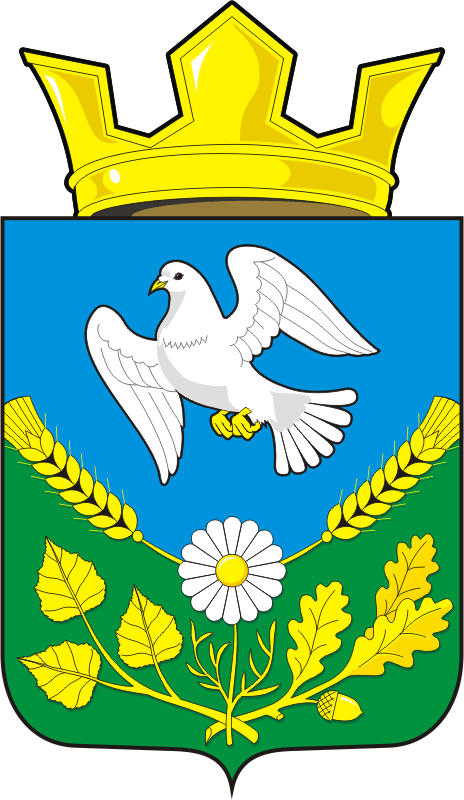 АДМИНИСТРАЦИЯ МУНИЦИПАЛЬНОГО ОБРАЗОВАНИЯ НАДЕЖДИНСКИЙ СЕЛЬСОВЕТ САРАКТАШСКОГО РАЙОНА ОРЕНБУРГСКОЙ ОБРАЗОВАНИЯ  РАСПОРЯЖЕНИЕ________________________________________________________________  [МЕСТО ДЛЯ ШТАМПА]с. Надеждинка     от 17.10.2022 г.                                                                                        № 9-рО назначении ответственного за организацию и проведение публичных слушаний с использованием ПОС ЕГПУВ соответствии  с Постановлением Правительства РФ от 03.02.2022 N 101 «Об утверждении Правил использования федеральной государственной информационной системы «Единый портал государственных и муниципальных услуг (функций)» в целях организации и проведения публичных слушаний», руководствуясь Уставом муниципального образования Надеждинский сельсовет Саракташского района Оренбургской области1.Назначить ответственным за организацию и проведение публичных слушаний с использованием ПОС ЕГПУ по муниципальному образованию Надеждинский сельсовет Саракташского района Оренбургской области –  Тимко Оксану Анатольевну, главу муниципального образования Надеждинский сельсовет.2. Настоящее распоряжение вступает в силу после его подписания.3. Контроль за исполнением настоящего постановления оставляю за собой.Глава сельсовет                                                                                    О.А.Тимко                       [МЕСТО ДЛЯ ПОДПИСИ]Разослано: прокуратура района, организационный отдел администрации района, в дело